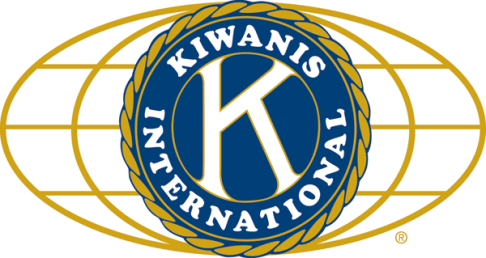 	LUNCH: Chicken Parm(?) and veggie lasagna, salad, veggies, Christmas cookies! .		SONG: Jingle Bells, led by Roger S.			Invocation: Dick DowenANNOUNCEMENTS, EVENTS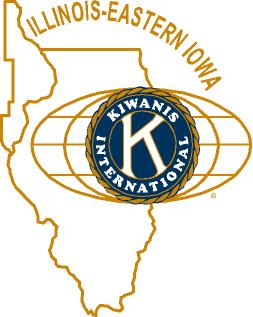 				and OPPORTUNITITESNEXT MEETING: 11:45a  MADRIGAL SINGERS PERFORM !!Don’t forget to let Jack know if you are bringing a guest.Mike Mooney received a letter of thanks from the Feed My Starving Children group, along with a check for $328 for our efforts in ticket sales!!Circle K is selling T-shirts. They’re going for $15, and look pretty sharp. See Paul.Kirkland Lions coat drive is ongoing. Talk to Amy for details.Circle K Holiday Embrace ticket sales end Dec. 30th! The event is January 5th and 6th, at the Westin Chicago Northwest. The dinner and dance ($50) will be Saturday evening, Jan 6th.Toiletries- We’re collecting these for Safe Passage.Diane have 4 tags left if anyone wants to adopt a senior for Christmas!From Al – Please pay the new Dues! (Note the change in dues collector!).Colleen B (aka “Arms”) is collecting box tops and Coke lids. General Mills products, helps local schools.Annual Bell Ringing on Saturday, December 16, at Schnucks (inside location), 2 hour shifts from 10 to 6, are now covered but it you want to double up and share a shift please feel free to do so, Merry Christmas!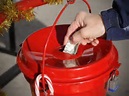    	    PROGRAM          Today one of our own, Gene Perry, presented a program he called Safari DeKalb County. As Gene put it, since he’s been retired he’s been looking for things to keep himself active. One of his endeavors has been photography, and more specifically nature photography. His presentation today was compiled from his forest preserve and Shabbona Lake visits during this last year. He has some beautiful pictures of flora and fauna from his expeditions, some of which you may have seen already in the placemats he has brought to some meetings. As well as photographing his subjects throughout this last year, he has also noted some things like the ice in and out at the lakes. As you would imagine he can confirm that the ice is disappearing earlier than it used to. He has also been reading up on the monarch butterfly and it’s habits. Amazing that they come from mountains in Mexico and migrate to the southern US. They reproduce and then travel further north to reproduce again and the third generation ends up as far north as Canada. Then they all head back to Mexico, this all in one year’s time! He also shared that there was a pair of bald eagles nesting near the park. He has some wonderful pictures of them in his show.Quote for the DayThe fact is, we need markers in life, whether we subscribe to a religion or not. And the major holidays, such as Christmas, serve to remind us of the turning world.  Jay PariniUPCOMING PROGRAMS: (Why not invite a guest? – that could also mean a prospective member!)	Dec	20		YuletideSongs			Madrigals		Dec 	27		Round tables?Today’s Attendance:				DECEMBER BIRTHDAYS				1	Toney Xidis			20	Diana King				19	Bob Gilmore			30	Chanette Oeser				19	Mark Sawyer			31	Max Heide		37Kish Kiwanians  1Guests: Joanne Perry  3K Family: Circle K’rs, Monique, Noah & Conner  0Speakers:41TOTAL